ГУБЕРНАТОР ВОРОНЕЖСКОЙ ОБЛАСТИУКАЗот 9 сентября 2015 г. N 363-уО СОВЕТЕ ПО ПРОМЫШЛЕННОЙ ПОЛИТИКЕ ВОРОНЕЖСКОЙ ОБЛАСТИВ целях содействия выработке и реализации промышленной политики Воронежской области при губернаторе Воронежской области, в соответствии со статьей 14 Закона Воронежской области от 05.05.2015 N 47-ОЗ "О промышленной политике в Воронежской области" постановляю:1. Создать при губернаторе Воронежской области совет по промышленной политике Воронежской области (далее - Совет).2. Утвердить:2.1. Прилагаемое Положение о Совете.2.2. Прилагаемый состав Совета.3. Контроль за исполнением настоящего указа возложить на заместителя председателя правительства Воронежской области Верховцева А.Ю.(в ред. указа губернатора Воронежской области от 17.06.2016 N 218-у)Губернатор Воронежской областиА.В.ГОРДЕЕВУтвержденоуказомгубернатора Воронежской областиот 09.09.2015 N 363-уПОЛОЖЕНИЕО СОВЕТЕ ПО ПРОМЫШЛЕННОЙ ПОЛИТИКЕ ВОРОНЕЖСКОЙ ОБЛАСТИ1. Общие положения1.1. Совет по промышленной политике Воронежской области (далее - Совет) является постоянно действующим коллегиальным координационным и совещательным органом, созданным при губернаторе Воронежской области в целях обеспечения взаимодействия губернатора Воронежской области, правительства Воронежской области, исполнительных органов государственной власти Воронежской области с органами местного самоуправления муниципальных образований Воронежской области, субъектами, осуществляющими деятельность в сфере промышленности Воронежской области, и организациями, входящими в состав инфраструктуры поддержки указанной деятельности, по вопросам совершенствования промышленной политики, проводимой правительством Воронежской области, а также подготовки предложений, направленных на стимулирование промышленной деятельности в Воронежской области.1.2. В своей деятельности Совет руководствуется Конституцией Российской Федерации, федеральными законами, указами Президента Российской Федерации, постановлениями Правительства Российской Федерации, а также Уставом Воронежской области, законами Воронежской области, указами и распоряжениями губернатора Воронежской области, постановлениями и распоряжениями правительства Воронежской области, настоящим Положением.1.3. При формировании Совета в его состав включаются:- руководители и (или) заместители руководителя уполномоченного органа в сфере промышленной политики, а также иных исполнительных органов государственной власти области;- представители органов местного самоуправления муниципальных образований Воронежской области (муниципальных районов, городских округов);- представители общественных организаций и объединений, оказывающих поддержку деятельности в сфере промышленности;- представители предприятий и организаций, осуществляющих деятельность в сфере промышленности или входящих в состав инфраструктуры поддержки указанной деятельности.1.4. Положение о Совете и его состав утверждаются указом губернатора Воронежской области.1.5. Совет действует на постоянной основе, взаимодействует с федеральными органами государственной власти, территориальными органами федеральных органов исполнительной власти, органами государственной власти Воронежской области, органами местного самоуправления, общественными объединениями, общественными организациями, а также организациями независимо от организационно-правовых форм и форм собственности, осуществляющими свою деятельность на территории Воронежской области.1.6. Совет создается во исполнение Закона Воронежской области от 05.05.2015 N 47-ОЗ "О промышленной политике в Воронежской области".2. Цели создания и основные задачи и функции Совета2.1. Целями создания Совета являются:2.1.1. Совершенствование промышленной политики Воронежской области.2.1.2. Повышение эффективности межведомственной координации работ по развитию промышленности в Воронежской области.2.1.3. Создание условий для развития промышленности на территории муниципальных образований Воронежской области.2.1.4. Создание условий для реализации проектов импортозамещения в отраслях промышленности Воронежской области.2.2. Основными задачами и функциями Совета являются:2.2.1. Выработка предложений по совершенствованию промышленной политики и мер стимулирования промышленной деятельности в Воронежской области.2.2.2. Анализ отраслевых, территориальных проблем развития промышленности Воронежской области и выработка предложений по их решению.2.2.3. Обеспечение согласованности интересов органов государственной власти Воронежской области, органов местного самоуправления муниципальных образований Воронежской области, хозяйствующих субъектов, общественных, научных и иных организаций при решении вопросов разработки и реализации промышленной политики на территории Воронежской области, в том числе вопросов оказания мер государственной поддержки, предусмотренных законодательством Российской Федерации и Воронежской области.2.2.4. Рассмотрение проектов инвестиционного и инновационного развития промышленных предприятий Воронежской области, в том числе направленных на импортозамещение промышленной продукции, повышение экологической безопасности и энергетической эффективности промышленных производств, выработка предложений и рекомендаций по оказанию мер государственной поддержки, предусмотренных законодательством Российской Федерации и Воронежской области, в целях содействия их реализации.2.2.5. Рассмотрение проектов создания (развития) индустриальных (промышленных) парков, технопарков, промышленных кластеров, выработка предложений по совершенствованию мер стимулирования их деятельности.2.2.6. Обсуждение хода реализации документов стратегического планирования Воронежской области в сфере промышленной политики, планов по их реализации, выработка предложений по их корректировке.2.2.7. Рассмотрение проектов нормативных правовых актов Воронежской области, иных документов, затрагивающих вопросы промышленной политики Воронежской области.2.2.8. Рассмотрение и утверждение ежегодного доклада о состоянии и развитии промышленности Воронежской области.3. Права Совета3.1. Совет при выполнении возложенных на него задач вправе:3.1.1. Принимать решения по вопросам, относящимся к его компетенции, вносить предложения губернатору Воронежской области, правительству Воронежской области, исполнительным органам государственной власти Воронежской области по вопросам компетенции Совета, а также направлять рекомендации в территориальные органы федеральных органов исполнительной власти в Воронежской области, исполнительные органы государственной власти Воронежской области, органы местного самоуправления муниципальных образований Воронежской области и иные заинтересованные органы и организации, если это не противоречит действующему законодательству.3.1.2. Запрашивать в установленном порядке в пределах компетенции необходимую для осуществления своей деятельности информацию от территориальных органов федеральных органов исполнительной власти в Воронежской области, исполнительных органов государственной власти Воронежской области, органов местного самоуправления муниципальных образований Воронежской области, общественных и иных организаций, находящихся на территории Воронежской области.3.1.3. Взаимодействовать с территориальными органами федеральных органов исполнительной власти в Воронежской области, исполнительными органами государственной власти Воронежской области, органами местного самоуправления муниципальных образований Воронежской области, а также организациями независимо от организационно-правовых форм и форм собственности, осуществляющими свою деятельность на территории Воронежской области, по вопросам разработки и реализации промышленной политики на территории Воронежской области.3.1.4. Приглашать на заседания Совета представителей территориальных органов федеральных органов исполнительной власти в Воронежской области, исполнительных органов государственной власти Воронежской области, органов местного самоуправления муниципальных образований Воронежской области, общественных, научных, образовательных и иных организаций Воронежской области, экспертов, граждан.3.1.5. Привлекать граждан, экспертов и консультантов, ученых, общественные объединения, бизнес-сообщества, средства массовой информации к обсуждению вопросов, касающихся инициатив по развитию промышленности в Воронежской области.3.1.6. Создавать экспертные и рабочие группы или комиссии для решения вопросов, входящих в компетенцию Совета.4. Организация и порядок деятельности Совета4.1. Совет возглавляет председатель - губернатор Воронежской области. Председатель Совета руководит деятельностью Совета, председательствует на заседаниях, организует работу Совета, осуществляет общий контроль за реализацией принятых Советом решений.4.2. По поручению председателя Совета или в период отсутствия председателя Совета его функции выполняет заместитель председателя Совета.4.3. Организационно-техническую работу по подготовке, проведению заседаний и оформлению документов о результатах работы Совета осуществляет уполномоченный орган в сфере промышленной политики - департамент промышленности и транспорта Воронежской области в лице секретаря Совета.(в ред. указа губернатора Воронежской области от 25.02.2020 N 72-у)4.4. Уполномоченный орган в сфере промышленной политики - департамент промышленности и транспорта Воронежской области обеспечивает:(в ред. указа губернатора Воронежской области от 25.02.2020 N 72-у)- формирование ежегодного плана работы Совета на основе предложений, поступивших от членов Совета, повестки заседаний и проектов решений для заседаний Совета;- подготовку (или содействие в подготовке) аналитических и мультимедийных материалов к заседаниям Совета;- регистрацию членов Совета перед началом заседания;- размещение информации об итогах работы Совета на Портале органов власти Воронежской области в сети Интернет;- информирование членов Совета о дате, месте, времени заседания и о вопросах, включенных в повестку дня, направляет им материалы к очередному заседанию;- оформление протокола заседания Совета и направление его членам Совета на рассмотрение.4.5. Основной формой работы Совета являются заседания Совета. Заседания Совета проводятся по мере необходимости, но не реже одного раза в полугодие.(п. 4.5 в ред. указа губернатора Воронежской области от 09.08.2017 N 300-у)4.6. Повестка дня, дата и порядок заседания Совета определяются председателем, и не позднее чем за два рабочих дня до даты проведения заседания данная информация направляется членам Совета.4.7. Заседание Совета считается правомочным, если в нем принимают участие не менее половины его членов.4.8. По обсуждаемым вопросам Совет принимает решения путем открытого голосования простым большинством голосов от числа голосов членов Совета, участвующих в голосовании. При равенстве голосов решающим является голос председателя Совета или его заместителя в случае отсутствия председателя Совета.4.9. Решения Совета оформляются в виде протокола. Протокол подписывается секретарем и утверждается председателем Совета или заместителем председателя Совета в случае отсутствия председателя Совета.4.10. Член Совета, не согласный с принятым решением, имеет право в письменном виде изложить свое особое мнение, которое вносится в протокол.4.11. Решения Совета направляются членам Совета в срок, не превышающий семи рабочих дней со дня заседания Совета.4.12. О принятых мерах и результатах исполнения решений Совета члены Совета уведомляют департамент промышленности и транспорта Воронежской области в установленный срок.(в ред. указа губернатора Воронежской области от 25.02.2020 N 72-у)4.13. Материалы заседаний Совета размещаются на странице департамента промышленности и транспорта Воронежской области на официальном Портале органов власти Воронежской области в сети Интернет.(в ред. указа губернатора Воронежской области от 25.02.2020 N 72-у)Утвержденуказомгубернатора Воронежской областиот 09.09.2015 N 363-уСОСТАВСОВЕТА ПО ПРОМЫШЛЕННОЙ ПОЛИТИКЕ ВОРОНЕЖСКОЙ ОБЛАСТИ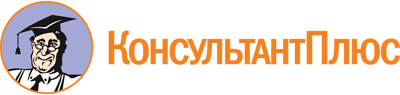 Указ Губернатора Воронежской обл. от 09.09.2015 N 363-у
(ред. от 12.05.2022)
"О совете по промышленной политике Воронежской области"
(вместе с "Положением о совете по промышленной политике Воронежской области")Документ предоставлен КонсультантПлюс

www.consultant.ru

Дата сохранения: 14.12.2022
 Список изменяющих документов(в ред. указов губернатора Воронежской области от 11.11.2015 N 471-у,от 17.06.2016 N 218-у, от 03.03.2017 N 81-у, от 09.08.2017 N 300-у,от 12.03.2018 N 131-у, от 21.01.2019 N 21-у, от 25.02.2020 N 72-у,от 07.07.2021 N 127-у, от 12.05.2022 N 82-у)Список изменяющих документов(в ред. указов губернатора Воронежской области от 09.08.2017 N 300-у,от 25.02.2020 N 72-у)Список изменяющих документов(в ред. указов губернатора Воронежской области от 25.02.2020 N 72-у,от 07.07.2021 N 127-у, от 12.05.2022 N 82-у)Гусев Александр Викторович- губернатор Воронежской области, председатель СоветаВерховцев Артем Юрьевич- заместитель председателя правительства Воронежской области, заместитель председателя СоветаДесятириков Александр Николаевич- руководитель департамента промышленности и транспорта Воронежской области, заместитель председателя СоветаГудкова Виктория Евгеньевна- начальник отдела стратегического планирования и аналитической работы департамента промышленности и транспорта Воронежской области, секретарь СоветаЮсупов Сергей Валентинович- руководитель департамента имущественных и земельных отношений Воронежской областиСафонова Надежда Георгиевна- руководитель департамента финансов Воронежской областиКустов Данил Александрович- руководитель департамента экономического развития Воронежской областиБай Юрий Александрович- руководитель департамента труда и занятости населения Воронежской областиКулешов Артур Михайлович- руководитель департамента строительной политики Воронежской областиИванова Галина Петровна- первый заместитель руководителя департамента образования, науки и молодежной политики Воронежской областиЦарев АлександрГригорьевич- заместитель руководителя департамента природных ресурсов и экологии Воронежской областиЗацепин Максим Александрович- руководитель департамента жилищно-коммунального хозяйства и энергетики Воронежской областиСапронов Алексей Федорович- руководитель департамента аграрной политики Воронежской областиБажанов Евгений Владимирович- руководитель департамента государственного регулирования тарифов Воронежской областиЩипелев Николай Семенович- вице-президент Союза "Торгово-промышленная палата Воронежской области" (по согласованию)Андреев Александр Борисович- президент Союза промышленников и предпринимателей Воронежской области (регионального объединения работодателей) (по согласованию)Нестеров Борис Алексеевич- председатель правления Воронежской региональной общественной организации "Гражданское собрание "ЛИДЕР" (по согласованию)Кстенин Вадим Юрьевич- глава городского округа город Воронеж (по согласованию)Лещенко Владимир Викторович- глава администрации городского округа город Нововоронеж (по согласованию)Кирнос Игорь Олегович- глава Лискинского муниципального района Воронежской области (по согласованию)Мишанков Юрий Валентинович- глава администрации Россошанского муниципального района Воронежской области (по согласованию)Пищугин Андрей Владимирович- глава администрации Борисоглебского городского округа Воронежской области (по согласованию)Дорошенко Юрий Николаевич- исполняющий обязанности директора федерального бюджетного учреждения "Государственный региональный центр стандартизации, метрологии и испытаний в Воронежской области" (по согласованию)Дмитриев Вадим Анатольевич- директор автономного учреждения "Региональный фонд развития промышленности Воронежской области"Ендовицкий Дмитрий Александрович- ректор федерального государственного бюджетного образовательного учреждения высшего образования "Воронежский государственный университет", председатель Совета ректоров высших учебных заведений Воронежской области, профессор, доктор экономических наук (по согласованию)Попов Василий Николаевич- ректор федерального государственного бюджетного образовательного учреждения высшего образования "Воронежский государственный университет инженерных технологий", профессор, доктор биологических наук (по согласованию)Проскурин Дмитрий Константинович- исполняющий обязанности ректора федерального государственного бюджетного образовательного учреждения высшего образования "Воронежский государственный технический университет" (по согласованию)Сажин Сергей Михайлович- председатель Комитета Воронежской областной Думы по промышленности, инновациям и цифровому развитию (по согласованию)Лачугин Иван Георгиевич- президент общества с ограниченной ответственностью Финансово-промышленная компания "Космос-Нефть-Газ" (по согласованию)Мерабишвили Мераби Отарович- Председатель Совета директоров, заместитель генерального директора открытого акционерного общества "Завод по выпуску тяжелых механических прессов" (по согласованию)Золототрубов Вячеслав Николаевич- генеральный директор акционерного общества "Воронежский синтетический каучук" (по согласованию)Лиханов Алексей Викторович- первый заместитель директора Филиала Публичного акционерного общества "Авиационный комплекс им. С.В. Ильюшина" - ВАСО (по согласованию)Ковалёв Сергей Викторович- директор акционерного общества "Конструкторское бюро химавтоматики" (по согласованию)